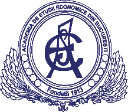 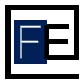 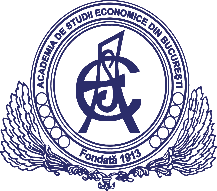 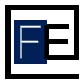 DOMNULE  DECAN,Subsemnatul ---------------------------------, student în anul III la Facultatea de Economie Teoretică şi Aplicată, promoţia 2020/2023 , vă rog să-mi aprobaţi tema lucrării de licenţă pentru sesiunea iulie 2023: -----------Adresă mail: -----------@stud.ase.roNr. Telefon: ..............Coordonator ştiinţific: ---------------------------------,Avizul conducătorului ştiinţific:Data: .....10.2022                                                                                 Semnătura studentului